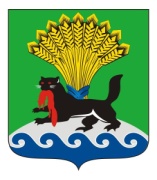 РОССИЙСКАЯ ФЕДЕРАЦИЯИРКУТСКАЯ ОБЛАСТЬИРКУТСКОЕ РАЙОННОЕ МУНИЦИПАЛЬНОЕ ОБРАЗОВАНИЕАДМИНИСТРАЦИЯПОСТАНОВЛЕНИЕот « 28 » _12_______ 2020г.                    			                                                   № _744_О признании утратившими силу отдельных правовых актов администрации Иркутского районного муниципального образованияВ целях приведения правовых актов администрации в соответствии с действующим законодательством, руководствуясь статьями 39, 45, 54 Устава Иркутского районного муниципального образования, администрация Иркутского районного муниципального образования ПОСТАНОВЛЯЕТ:Признать утратившим силу постановление администрации Иркутского районного муниципального образования от 07.09.2020 № 535 «Об установлении норм расхода топлив и смазочных материалов для работы автотранспортных средств, закрепленных на праве оперативного управления за муниципальным казенным учреждением Иркутского районного муниципального образования «Материально-техническая служба Иркутского района».Отделу по организации делопроизводства и работе с обращениями граждан организационно-контрольного управления администрации Иркутского районного муниципального образования внести в оригинал постановления, указанного в п.1 настоящего постановления, информацию о признании его утратившим силу.Разместить настоящее постановление на официальном сайте Иркутского районного муниципального образования в информационно-телекоммуникационной сети «Интернет» по адресу www.irkraion.ru      4.  Контроль     исполнения     настоящего     постановления    возложить   на первого заместителя Мэра района.Мэр                                           Л.П. Фролов